Расписание организованной  образовательной деятельности  для воспитанников 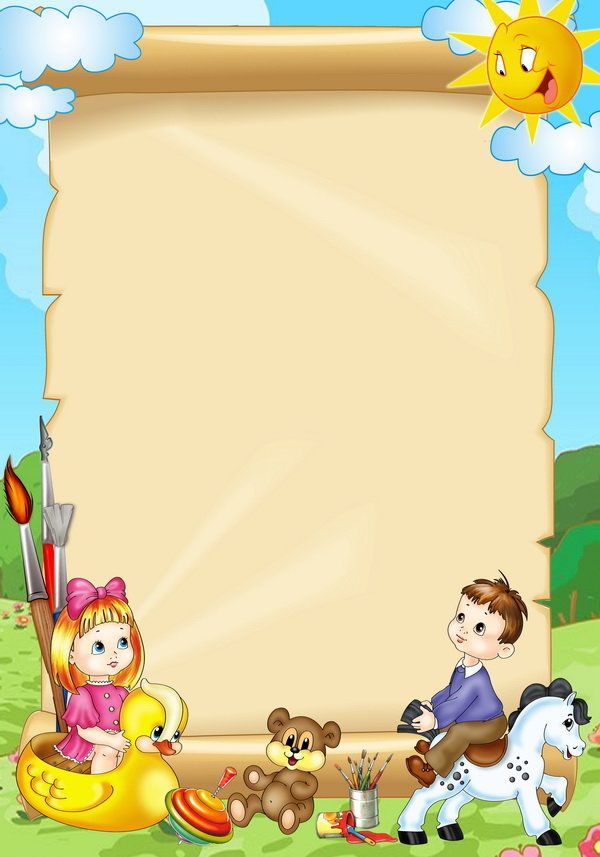 на 2019-2020 учебный годГруппа компенсирующей направленности 1 года обученияВремяпонедельник1.Ознакомление с окружающим миром (П.р.)2.Рисование (Х-э.р.)3Физическая культура (Ф.р.)8.45-9.10(1) Д9.25-9.50(2) Д8.50-9.10(2) В9. 20-9.40 (1) В15.45-16.10Вторник1. Развитие речевого восприятия/ развитие связной речи (Р.р.)2. Лепка/аппликация (Х-э.р.)3 Музыка (Х-э.р.)8.45-9.10(1) Д9.25-9.50(2) Д8.50-9.10(2) В9. 20-9.40 (1) В15.45-16.10Среда1.РазвитиеЭМП2. Рисование(Х-э.р.)3. Музыка (Х-э.р.)8.45-9.10(1) Д9.25-9.50(2) Д8.50-9.10(2) В9. 20-9.40 (1) В15.45-16.10    четверг1.Ознакомление с художественной литературойКонструирование/Художественный труд (Х-э.р.)2.Физическая культура(У) (Ф.р.)3. Коррекционно-развивающее занятие (П)(1,3 неделя- 1 подгруппа, 2,4 неделя -2 подгруппа)9.00-9.25Д (1)9.00-9.25 В (2)11.55-12.1515.45-16.10Пятница1.Ознакомление с художественной литературойКонструирование/Художественный труд (Х-э.р.)2.Физическая культура (Ф.р.)9.00-9.25 Д (2)9.00-9.25 В (1)9.35-9.55